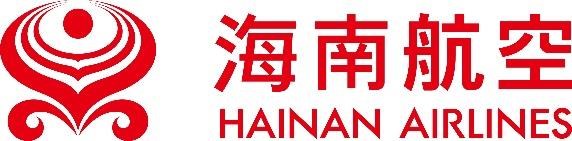 Contract is valid for tickets issued from 26JUN19 - 31DEC19 The commission percentages apply with/without interline segments – US/Mexico or China/Asia add-ons The commission percentages apply with/without interline segments – US/Mexico or China/Asia add-ons *North American Gateway Cities – US: BOS/JFK/LAS/LAX/SEA/SJC/ORD; Mexico: TIJ/MEX The Point of Sale Commission above can be claimed via ARC at the time of ticket issuance HU PUBLISHED THROUGH FARE tickets. Transpacific segments must be HU marketed and operated flights only. HU* Codeshare Transpacific Flights (Operated by AA): No Front-end Commission Upfront Commission Rules: 	Other:   	 	All other Published Fare Rules will apply Taxes, fees and surcharges are not commissionable Not valid with any other HU and third party promotions Mandatory Passenger Contact Information Required: Agency Support: Agencies in need of assistance with group or any other non-commission related issue may contact the Hainan Airlines Agency Sales Help Desk at 312-374-3700 press 6 for agency support or usahelpdesk@hnair.com TOUR CODE = CCA1AM9024TOUR CODE = CCA1AM9024Originating from US/Mexico to China/Asia/Europe Via HU North American Gateway Cities*: Point of Sale Commission Table  Originating from US/Mexico to China/Asia/Europe Via HU North American Gateway Cities*: Point of Sale Commission Table  Originating from US/Mexico to China/Asia/Europe Via HU North American Gateway Cities*: Point of Sale Commission Table  Originating from US/Mexico to China/Asia/Europe Via HU North American Gateway Cities*: Point of Sale Commission Table  Class Class Commission Commission C / D C / D 15% 15% Z / I / Y / B Z / I / Y / B 12% 12% R / H / K / L / M  R / H / K / L / M  7% 7% X / V / N / Q / P / A / U / T X / V / N / Q / P / A / U / T 5% 5% Originating from China/Asia/Europe to US/Mexico via HU North American Gateway Cities*: Point of Sale Commission Table  Originating from China/Asia/Europe to US/Mexico via HU North American Gateway Cities*: Point of Sale Commission Table  Originating from China/Asia/Europe to US/Mexico via HU North American Gateway Cities*: Point of Sale Commission Table  Itinerary Class Commission With/Without Interline Segments All classes 1% Point of Sales:  Point of Sales:  USA Only USA Only Ticketing:  	 Ticketing:  	 26JUN19 – 31DEC19 26JUN19 – 31DEC19 Commission:  Commission:  Commission should be calculated against the HU base fare (excluding any taxes, fees and surcharges) Commission cannot be transferred as a discount to the passengers There will be a commission recall when refunding tickets issued with this program Commission should be calculated against the HU base fare (excluding any taxes, fees and surcharges) Commission cannot be transferred as a discount to the passengers There will be a commission recall when refunding tickets issued with this program Combination:  Combination:  When issuing a ticket with a combination of different fare basis codes outbound and inbound, you may claim applicable upfront commission percentage of the fare in each direction.  Commission can be claimed on a half-roundtrip basis. For example:  “D” class USA-PEK with “Y” class PEK-USA, claim 15% outbound and 12% on the return. When issuing a ticket with a combination of different fare basis codes outbound and inbound, you may claim applicable upfront commission percentage of the fare in each direction.  Commission can be claimed on a half-roundtrip basis. For example:  “D” class USA-PEK with “Y” class PEK-USA, claim 15% outbound and 12% on the return. Ticketing:  Ticketing:  All tickets must be validated on HU 880 ticket stock. If plating on any other carrier, no commission is allowed All tickets must be validated on HU 880 ticket stock. If plating on any other carrier, no commission is allowed Applicable Fare:  Applicable Fare:  All HU Published Through Fares only, (excluding Private/Net/Negotiated Group Fares).  If breaking fares involved in the itinerary, only HU portion can claim commission All HU Published Through Fares only, (excluding Private/Net/Negotiated Group Fares).  If breaking fares involved in the itinerary, only HU portion can claim commission Tour Code:  CCA1AM9024 must be shown in the Tour Code Box PTA:  Not Allowed Discount:  Child Discounts permitted Infant and Corporate Discounts are not applicable Interline Flights in North America: To/From To/From Add-on Carriers (as of 28SEP16) BOS B6 JFK B6 LAS AS, B6 LAX AS, B6 SEA AS  SJC AS and B6 ORD B6 GDS Classification Mobile Number Instruction Format Email Instruction Format AMADEUS (1A) SR CTCM HU HK1 – 1234567890/US (cell number/country code) SR CTCE HU HK1 – johnsmith//gmail.com // to be used in place of @ .. to be used in place of _ (underscore) ./ to be used in place of – (dash) SABRE (1S)   ABACUS (1B)   3OSI HU CTCT mobile number 3OSI HU CTCE + blank space + email SABRE (1S)   ABACUS (1B)   3OSI HU CTCT mobile number 3OSI HU CTCE + blank space + email Worldspan (1P) 3SSRCTCMLHHK1/mobile number 3SSRCTCMLHHK1/name//email GALILEO (1G) SI.P1/SSRCTCMLHHK1/mobile number SI.P1/SSRCTCEYYHK1/name//email Eterm (1E) OSI HU CTCT mobile number OSI HU CTCE email (note “@” in the email should be replaced by // ) Eterm (1E) OSI HU CTCM mobile numberpassenger name OSI HU CTCE email (note “@” in the email should be replaced by // ) Notes: Note 1: Mobile number entry format: International access code (00) ＋ country code ＋ mobile number. The number should be segmented by “-“ or blank, for example: 00 8615***9647 or 00-1382***124.  NOTE 2: If the passenger is unwilling to provide contact information, agents should note that in the PNR using CTCR instructions; for example, REFUSED TO PROVIDE CTC INFO. If only the agent’s phone number is entered in the PNR, the agent shall be responsible for informing the passenger of any flight changes in a timely manner. Note 1: Email entry format: Please replace “@” (at sign) with “//” (double slash), replace “_” (underscore) with “..” (double dot), and replace “-” (dash) with “./” (dot slash). For example: helloworld//hnair.com 